COMUNICAT DE PRESĂ– ATENȚIE LA SCĂLDAT –Pompierii nemțeni vă recomandă să respectați regulile de prevenire pentru a evita producerea unor evenimente nedorite atunci când mergeți la scăldat:frecventaţi doar locurile special amenajate pentru înot şi scăldat; evitaţi scăldatul în râuri, lacuri, canale sau alte cursuri de apă unde malurile sunt abrupte, curenţii foarte puternici, albiile nămoloase sau pline cu plante, pietre, crengi şi trunchiuri de copaci; nu realizaţi acte de teribilism prin plonjarea de pe platforme, poduri sau alte elemente de construcţii; nu intraţi în apa rece înfierbântaţi; nu vă aventuraţi în apă seara târziu sau pe timp de noapte; nu vă aventurați în apă când sunteți în stare de ebrietate; să nu lăsaţi copiii nesupravegheaţi lângă şi în apă. Scăldatul poate deveni un pericol dacă este alimentat de neglijență și de ignorarea regulilor!”.Compartimentul Informare şi Relaţii PubliceInspectoratul pentru Situații de Urgență„PETRODAVA”al Județului Neamț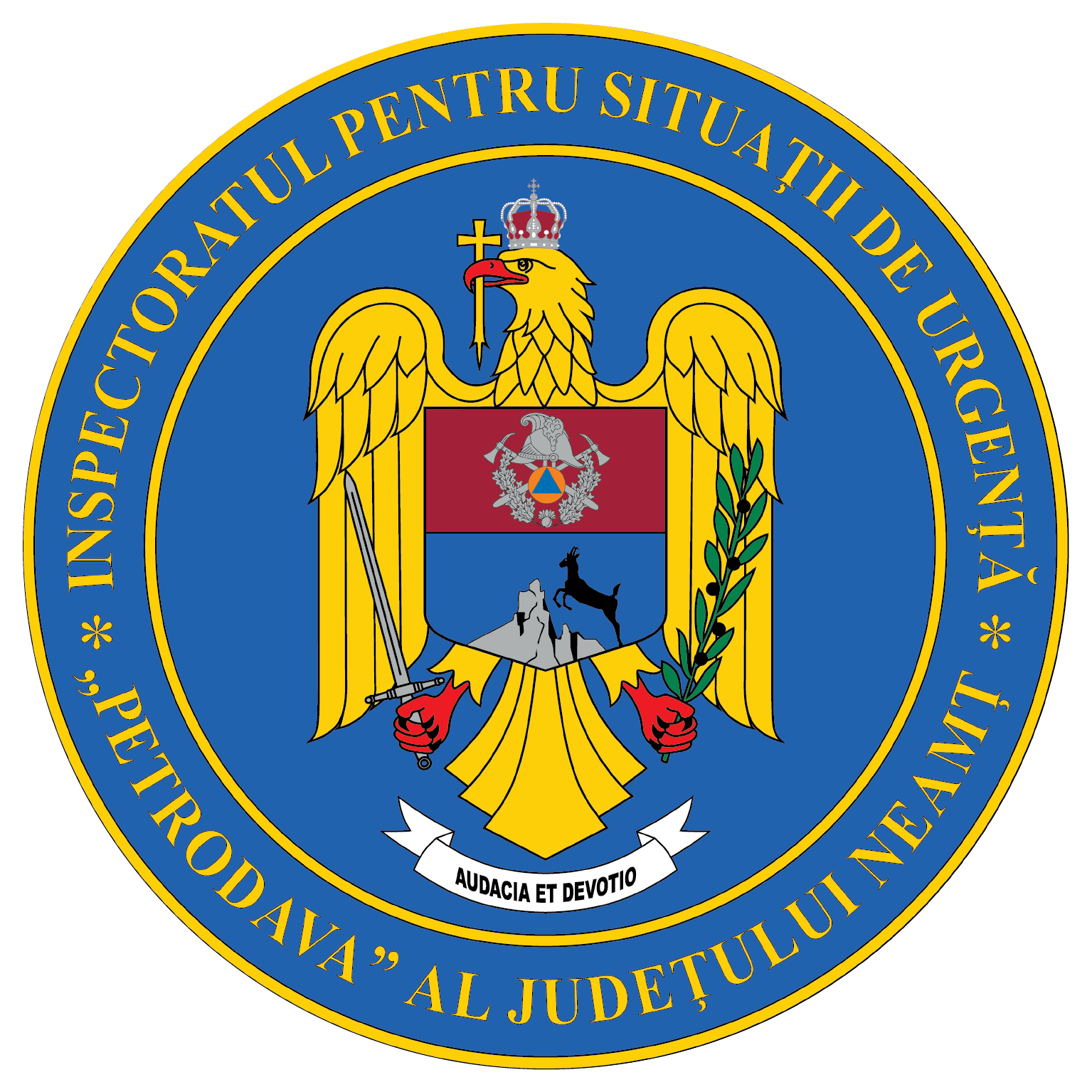 Contact: 0742025144, 0233/216.815, fax: 0233/211.666Email:relatii.publice@ijsunt.ro